         Modelo de Negocio Canvas          Nombre del proyecto___________________________________             Fecha_____________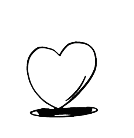 Socios claves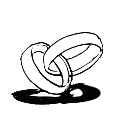 Coloca los socios claves de tu negocio.Actividades claves 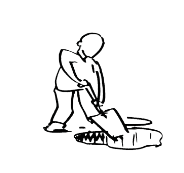 Coloca las actividades claves de tu negocio.Propuesta de valor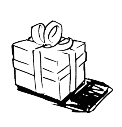 Escribe tu propuesta de valor.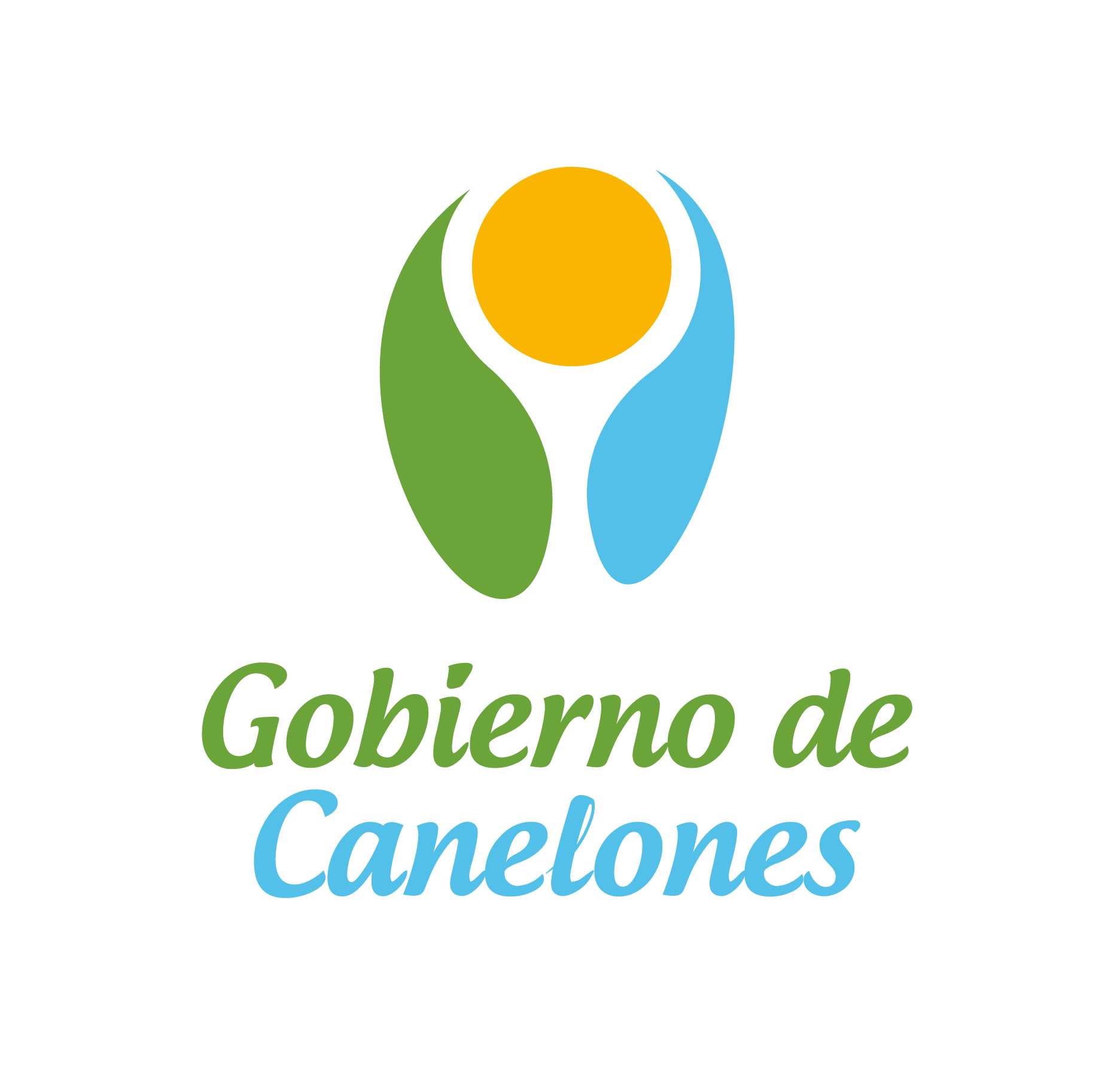 Propuesta de valorEscribe tu propuesta de valor.Relación con el clienteDescribe la relación con el clienteSegmento de clientes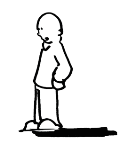 Describe a tus clientes por cada segmento.Socios clavesColoca los socios claves de tu negocio.Recursos claves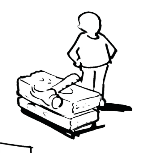 Coloca los recursos claves de tu negocio.Propuesta de valorEscribe tu propuesta de valor.Propuesta de valorEscribe tu propuesta de valor.Canales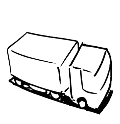 Coloca los canales que vas a utilizar en tu negocio.Segmento de clientesDescribe a tus clientes por cada segmento.Estructura de coste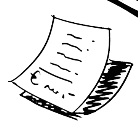 Describe la estructura de coste de tu negocio.Estructura de costeDescribe la estructura de coste de tu negocio.Estructura de costeDescribe la estructura de coste de tu negocio.Fuentes de Ingreso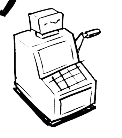 Describe las diferentes fuentes de ingreso que tendrá tu negocio.Fuentes de IngresoDescribe las diferentes fuentes de ingreso que tendrá tu negocio.Fuentes de IngresoDescribe las diferentes fuentes de ingreso que tendrá tu negocio.